DIVISION FINANCIERALa Inspección de Tránsito y Transporte de Barrancabermeja, es un establecimiento público autónomo del orden municipal, con personería jurídica de derecho público, dotada de autonomía administrativa, patrimonio y rentas propias, encargada de los servicios de su competencia de acuerdo con las disposiciones legales y estatutarias.Se continúan tomando las medidas necesarias que permitan cumplir con  los criterios de austeridad y racionalidad, en concordancia con los objetivos y metas previstos para la vigencia 2016, todo esto logrado través de la utilización racional de los recursos humanos, materiales y presupuestales.El presupuesto comprende tanto los ingresos como los egresos de la  Inspección, por ende la clave de la estabilidad financiera en la misma es la conservación de un equilibrio real y efectivo entre ambos componentes y la manera de mantener este equilibrio es efectuando los registros tanto de los ingresos como de los egresos, amparado en las herramientas legales para llevarlos a cabo bajo estrictos parámetros normativos que garanticen la transparencia de las operaciones realizadas.La ejecución y control del presupuesto se realiza bajo las directrices del Estatuto Orgánico de Presupuesto y las demás normas reguladoras vigentes, en cuando corresponde a los recursos recibidos mediante transferencias y en lo que respecta a recursos propios.Se vio la necesidad de la adopción del Modelo Estándar de Procedimientos para la sostenibilidad del Sistema de Contabilidad Pública y la creación del Comité Técnico de Sostenibilidad del Sistema Contable de la Inspección de Tránsito y Transporte de Barrancabermeja constituido mediante Resolución No.0263-12 a fin de garantizar la razonabilidad, confiabilidad, y oportunidad de los Estados e Informes Contables y la utilidad social de la información financiera, económica y social.A continuación se detalla el nivel de ejecución presupuestal del periodo comprendido entre Enero a Diciembre de 2016, así:El Presupuesto de Ingresos y Gastos de la Inspección de Tránsito y Transporte de Barrancabermeja fue aprobado mediante Acuerdo No. 011 de 2.015 para la vigencia 2016, por valor de $10.950.000.000,oo y adicionado en $810.304.116,30 para un total de $11.760.304.116.30.ANALISIS DE INGRESOS:Del presupuesto total de ingresos por valor de $11.760.304.116.30, se recaudó en el periodo de Enero a Diciembre de 2016 la suma de $8.784.489.487,88 equivalente al 74.7% del total presupuestado. De los ingresos recibidos, los Ingresos Tributarios: participaron con el 16%, frente al total recaudado, estos ingresos corresponden al impuesto Unificado de Automotores que recauda el departamento de Santander y le transfiere por ley 488 de 1.998 el 20% a que tiene derecho a la entidad,Están obligados a cancelar este impuesto los propietarios de los vehículos particulares y motocicletas  con cilindrare de  más de 125cc. Los Ingresos no tributarios: Son los derechos municipales, multas, matriculas, traspasos, licencias y demás servicios que le presta la entidad a sus usuarios, su participación fue de un 55% de los ingresos recaudados, siendo los de mayor participación:MULTAS					PORTE DE PLACASFACTURACION 				RECUPERACION CARTERAMATRICULASPor otro lado los Recursos de capital tuvieron una participación del 29% frente al presupuesto de ingresos recaudado, destacándose el numeral de recuperación de cartera como los señalo en el siguiente cuadro:EJECUCION DE INGRESOS DE LA I.T.T.B VIGENCIA 2016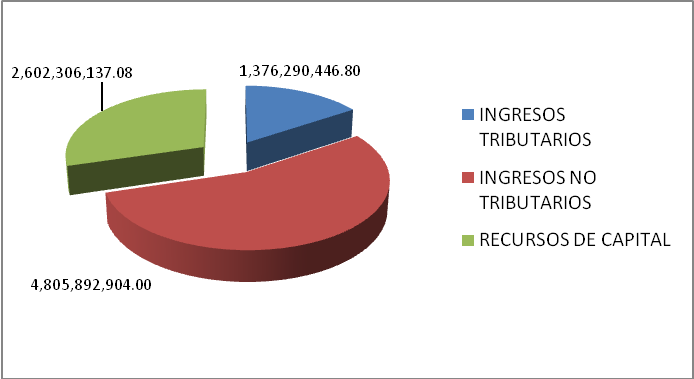  INDICADOR PRESUPUESTAL:Ejecución de ingresos= Recaudo Ene-Dic/Presupuesto Ene-Dic                                    =8.784.489.487,88 / 11.760.304.116,30=74.7%Nos muestra que por cada $100 presupuestados de ingresos se obtuvo un recaudo de $74.7, en el periodo comprendido de Enero a Diciembre de 2016.ANALISIS DE GASTOS:Detalle Ejecución Presupuesto de Gastos Periodo: Enero a Diciembre de 2016.Del presupuesto total aprobado de Gastos de $11.760.304.116.30,oo  se ejecutaron durante el periodo correspondiente de Enero a Diciembre de 2016, la suma de $11.242.608.863,oo equivalente al 95.6%.Frente a cada uno de los ítems presupuestados encontramos que los gastos de funcionamiento equivalen al 70% del valor ejecutado, la Deuda Pública al 0% y la Inversión al 30% frente a lo ejecutado del periodo de Enero a Diciembre de 2016GASTOS DE FUNCIONAMIENTO: Son aquellas apropiaciones que se hacen para los gastos ordinarios que requiere la entidad para la marcha normal de la administración, DEUDA PUBLICA: Son los pagos efectuados para cumplir con las obligaciones emanadas de la deuda a mediano y largo plazo, por concepto de empréstito incluyendo su amortización e intereses, La Inspección de Tránsito y Transporte de Barrancabermeja, para la vigencia de 2.016 no presenta obligación con la Banca local ni nacional por lo que no apropio dentro del presupuesto ninguna partida.GASTOS DE INVERSION: Son aquellos gastos destinados a crear infraestructura social, en la Inspección de Tránsito y Transporte de Barrancabermeja INDICADOR PRESUPUESTAL:Ejec. de Egresos  =  Gastos  Enero a Diciembre / Presupuesto Enero a Diciembre                                    =             11.242.608.863 /11.760.304.116,30 =95.6%Este índice permite determinar que por cada $100  presupuestados se comprometieron $95.6Ejec. de Egresos  =  Gastos  Enero-Diciembre/ Recaudo Enero a Diciembre                                    =             11.242.608.863 /8.784.489.487,88 =127%Este índice permite determinar que por cada $100  recaudados se comprometieron $127Aunque el resultado No fue el esperado y el deseado por la administración, donde la diferencia para alcanzar la meta en el presupuesto de ingresos durante la vigencia 2016 en las finanzas de la entidad se debió a la lenta evolución de los ingresos fiscales y al crecimiento de los gastos, es bueno tener en cuenta en este análisis, los factores externos que incidieron con la No efectividad en recaudo.  Podemos enunciar, entre otros, la difícil situación social que atraviesa la ciudad y el país, era previsible que los niveles de recaudación disminuyeran durante la vigencia debido a las decisiones económicas que se han tomado para enfrentar la situación del país, el No dinamismo de la economía, a la cacareada caída del precio del petróleo, al modelo económico concentrado en el Estado y si la recaudación ha disminuido, se trata de un síntoma de que los ciudadanos ya no tienen el poder adquisitivo que tenían antes o que prefieren el ahorro para enfrentar emergencias como el desempleo.  Además, encontramos que el ciudadano, nuestro usuario, se encuentra limitado por su alto grado de endeudamiento y el bajo nivel a que ha caído el valor de sus activos. Nuestra economía experimentó una fuerte desaceleración de la actividad, como consecuencia se produjo una menor recaudación fiscal y a la vez un aumento de los gastos lo que hizo que la capacidad de acción institucional aumentara. Este fenómeno coadyuvo con el déficit.El compromiso es aplicar la regla de oro del déficit y es una decisión cuyo objetivo es limitar la posibilidad de gastar más de lo que recauda para garantizar la sostenibilidad de las finanzas públicas a corto plazo, aunque el presupuesto publico es una herramienta de política gubernativa, mediante la cual se asignan recursos y se determinan gastos, para cubrir los objetivos trazados en los planes de desarrollo económico y social en un período dado.DETALLE PPTO 2016ADICION PRESUPUETALRECAUDO     ENERO A DICIEMBREDETALLE PPTO 2016ADICION PRESUPUETALRECAUDO     ENERO A DICIEMBRERECURSOS DEL CAPITALRECURSOS DEL CREDITO00RECURSOS DEL BALANCE220,000,000.00810,304,116.30810,304,116.30RECUPERACION DE CARTERA2,753,000,000.001,786,486,327.00Recuperación cartera  comparendos1,033,000,000.00782,345,947.00Recuperación cartera  intereses160,000,000.00211,792,457.00Recuperación cartera honorarios costas200,000,000.0051,017,542.00Recuperación cartera porte de placas700,000,000.00403,053,434.00Recuperación cartera Sistematización y Facturación660,000,000.00338,276,947.00RENDIMIENTO FINANCIERO6,000,000.0005,515,693.78VENTA ACTIVOS1,000,000.0000INSPECCION DE TRANSITO Y TRANSPORTE DE BARRANCABERMEJAINSPECCION DE TRANSITO Y TRANSPORTE DE BARRANCABERMEJAINSPECCION DE TRANSITO Y TRANSPORTE DE BARRANCABERMEJAINSPECCION DE TRANSITO Y TRANSPORTE DE BARRANCABERMEJAPRESUPUESTO DE GASTOS VIGENCIA 2016PRESUPUESTO DE GASTOS VIGENCIA 2016PRESUPUESTO DE GASTOS VIGENCIA 2016PRESUPUESTO DE GASTOS VIGENCIA 2016DETALLEPRESUPUESTO APROBADOEJECUTADO
ENERO A DICIEMBRE%
EJECUTADO
ENE-DICGASTOS DE FUNCIONAMIENTO    8.198.662.250,007.872.116.10996GASTOS DE INVERSION3.561.641.866,303.370.492.75494.6TOTAL PRESUPUESTO GASTOS 201611.760.304.116,3011.242.608.86395.6